14 сентября 2014 года прошли выборы в главы Братского сельского поселения Усть-Лабинского района. По итогам выборов главой Братского сельского поселения выбрана Павлова Галина МихайловнаГлава Братского сельского поселения Усть-Лабинского района
Павлова Галина Михайловна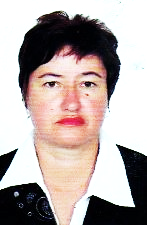 